Microsoft Office 2016 für alle SchülerInnen der  NMS RottenmannStelle eine Internetverbindung her Öffne einen Internetbrowser (IE, Google Chrome, MS Edge …)Klicke auf: https://goo.gl/foMQJa Kostenlos loslegen! Erste Schritte: nachname.vorname@nms-rottenmann.at + RegistrierenMelde dich wie in der Schule an: Benutzername: nachname.vorname@nms-rottenmann.atKennwort: kennst nur du!!! Beispiel: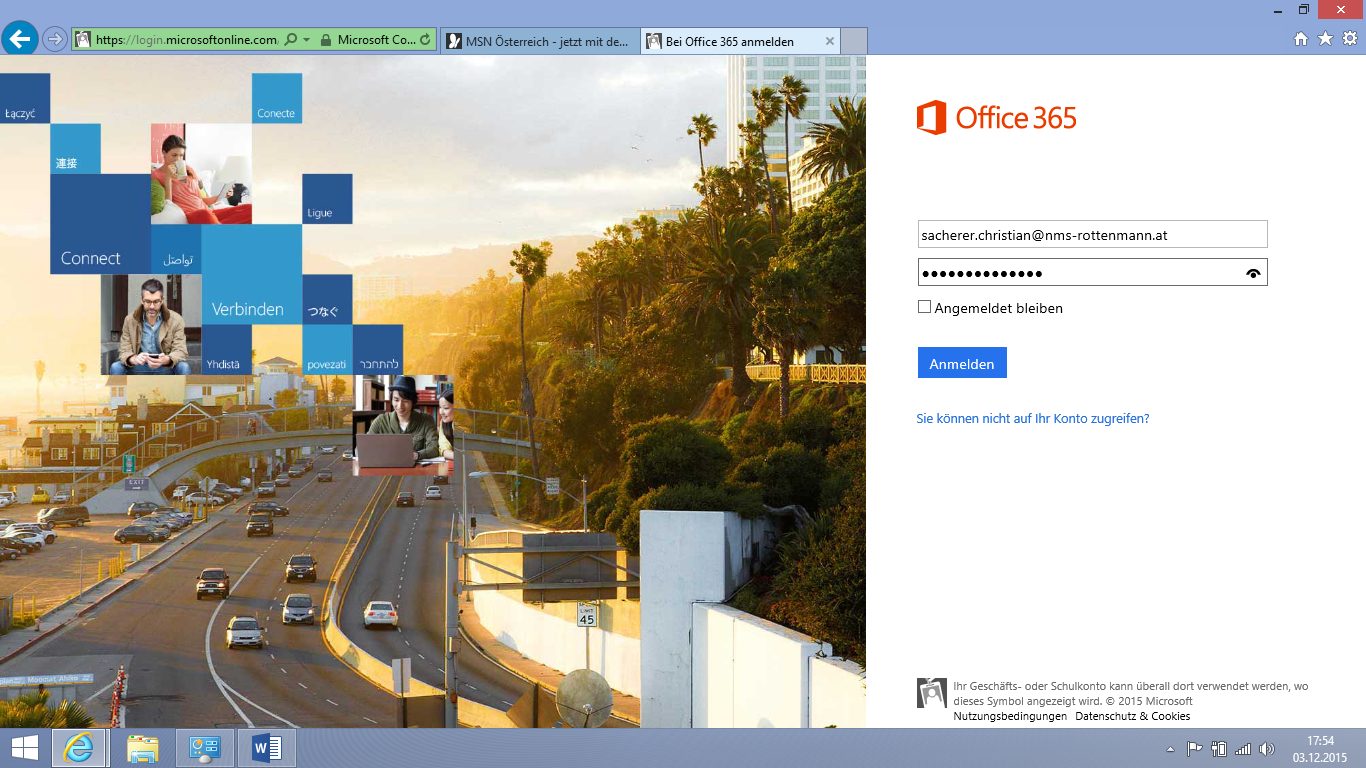 Auf der öffnenden Seite entferne zunächst die 2 Häkchen für Bing +MSN und ändere danach oberhalb die Sprache auf DeutschKlick auf Installieren und freu dich auf dein neues Office! 